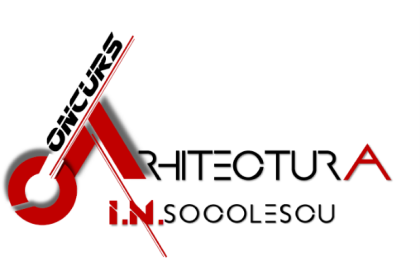 CONCURS  DE ARHITECTURĂ„Ion Socolescu”EDIŢIA a VI-aIanuarie – Iunie 2023TEMA CONCURSULUI: „SPATIUL FLUID ”DOMENIUL: CULTURAL-ARTISTICARGUMENT Concursul de Arhitectură „Ion Socolescu” este o manifestare dedicată elevilor din clasele de gimnaziu și liceu, din cadrul școlilor gimnaziale, liceelor și palate ale copiilor din municipiul București, județul Ilfov și din țară, dar și din spațiul european acolo unde există interes pentru universul citadin, pentru relația care se stabilește în om și spațiul construit .   Spațiul de suprafață al acestei planete este plin de fluide - aer și apă - la care noi, oamenii, ne-am adaptat atât prin mijloace naturale, cât și prin mijloace tehnologice. Nu numai că trăim în adevărate oceane ale acestor fluide, cu fluxurile și refluxurile lor, fluxul și interacțiunile lor, dar am devenit complet dependenți de ele. Densitatea lor mai ușoară față de cea a propriului nostru corp, ne permite să ne mișcăm cu relativă ușurință. Putem merge, zbura, pluti, înota, naviga și scufunda, în cea mai mare parte în siguranță și din ce în ce mai mult cu viteză, chiar dacă fluidele înseși se învârtesc continuu în jurul nostru în funcție de propria lor nevoie.Nu numai existența noastră fizică este împletită cu ceea ce am putea numi viața fluidelor pe care le locuim, ci și existența noastră mentală. Este grăitor că oamenii vor începe adesea o conversație vorbind despre vreme - cât de cald este, cât de frig, sau ploaia sau furtuna care se apropie. Deși aceasta poate fi o modalitate de a păstra o distanță emoțională, poate fi înțeleasă și ca o preocupare comună pentru spațiul fluid pe care îl împărtășim cu toți ceilalți, oricine ar fi ei. Nu este o simplă coincidență că artele și literatura petrec o bună perioadă de timp preocupate de mișcarea umană și de consecințele ei, fie în trecutul istoric, fie într-un viitor imaginat, și de stările fluidelor care permit totul. În acest sens, arhitectura, printre artele plastice, se deosebește de toate celelalte prin solutii proprii. Arhitectura, în mod tradițional, este anti-fluid, sau mai degrabă este o formă primară de rezistență la fluxul de aer și apă, creând puncte fixe în turbulența lor. Într-un mod similar, arhitectura a urmărit întotdeauna să ofere un refugiu – „adăpost împotriva furtunii” – dintr-o mare de schimbări care au loc continuu în lumea umană și naturală împletită.Fluid poate părea la început un termen ciudat de asociat cu arhitectura, care a fost definită în mod tradițional ca opusul – o practică bazată pe construcția materiei solide. Cu toate acestea, astăzi, cu geometrii fluide, neraționale, întinderi neîntrerupte și conexiuni fără întreruperi între spațiile adiacente din ce în ce mai în vogă, noțiunea de fluiditate a devenit extrem de relevantă pentru domeniul arhitecturii. Apărând în fiecare moment, fluiditatea pare a fi una dintre caracteristicile definitorii ale arhitecturii la începutul secolului XXI.Cu toate acestea, sub suprafețele netede ale arhitecturii „fluide”, întrebările abundă. Imaginea fluidității arhitecturale nu este deosebit de nouă, desigur. Geometriile netede, curbilinii au început să se insinueze în domeniu la începutul anilor 1990, în turbioanele create de pionierii designului  digital. Nebunia recentă pentru incadrarea indiversi parametri a accelerat această tendință veche de zeci de ani, dând forme fluide la toate scările, de la designul de mobilier la planificarea urbană. Cu toate acestea, clădirile mai recente, ridică întrebarea: fluxul este limitat la formă? Fluiditatea se găsește în materialul sau forma arhitecturii sau în spațiile acesteia? În timp ce centrul simbolizează o geometrie fluidă, realizarea arhitecților nu este producerea unei imagini a fluxului, ci formarea fluxurilor în interiorul clădirii:  fluxul este o interacțiune complexă între clădire și locuitorii săi, o funcție a experienței vizitatorului. a mișcarii prin spațiu combinată cu geometria arhitecturii. O luare în considerare a fluxului arhitectural, așadar, necesită o analiză atentă a distincțiilor între înțelegerea arhitecturii ca formă fizică sau prezență materială și arhitectura ca container al spațiului și director al acțiunii. Într-adevăr, fluiditatea poate oferi o nouă înțelegere a arhitecturii, una care reiese din relațiile dinamice dintre registrele spațiale, sociale, materiale și experiențiale.Dar noțiunea de fluid își are originea în științele fizice, unde, în linii mari, constructul fluidității transmite proprietăți asociate fluidelor și, prin urmare, ajută la distingerea între diferitele stări 	Promisiunea supremă a fluidității arhitecturale constă într-un continuum care aduce forțe, actori și spații multiple într-o stare continuă de formare. Fluiditatea arhitecturală apare pe deplin într-un moment în care construcțiile dialectice care au inițiat modernitatea ajung la dizolvarea lor neimaginată într-un flux în continua schimbare. Tema concursului de anul acesta își propune deci ilustrarea acestei importante calități a spațiului arhitectural, și anume aceea de a fi fluid. 	Întrebările la care îi provocăm pe concurenti să răspundă sunt: „Ce forme noi pot crea? Ce materiale pot folosi? Cui va folosi viziunea mea? Apreciem lipsa de prejudecăți a tinerilor, creativitatea lor fiind o resursă care trebuie explorată și, dacă este îndrumată corect, devine chiar sursa schimbării de care avem toți nevoie.	Exercițiul de creativitate pe care îl propunem mai are însă un scop, acela de a provoca curiozitatea  fata de atitudinea oficiala, dar și de a o depăși prin schimbarea de perspectivă. Ne așteptăm să vedem imaginea de peste zece, cincizeci ori poate o sută de ani a habitatului și a universului citadin fluid. Participanții vor crea structuri noi sau vor modifica structuri existente, dând astfel o dimensiune concretă (imaginea) ideilor/ proiecțiilor propiii despre viitor.Angrenarea tinerilor în actiuni care produc noutate este o strategie larg răspândită, tocmai datorită recunoașterii capacității lor de a inventa, creativității lor care depășește prejudecățile noastre. Această calitate a participanților este cea pe care mizăm în această ediție a concursului de arhitectură.	Cadrul general care reglementează organizarea concursului este prevăzut în Regulamentul de organizare al concursului, aprobat de  Colegiul Tehnic de Arhitectură și Lucrări Publice „Ioan N.Socolescu”. Secțiunile din proiect sunt:●Compoziție arhitecturală●Fotografie●Pictura●Grafică●Artă urbană- Graffiti●Modelare digitală 3D●Scriere creativă●Imagine digitală- Afis     	SCOP:Stimularea potențialului artistic şi creativ al elevilorÎmbunătățirea competențelor digitale si grafice ale elevilor.Recunoașterea și promovarea tinerelor talente în domeniul vocațional – arte vizuale/ arhitecturăOBIECTIVE: -   realizarea de creații artistice;-    realizarea unei expoziții cu tema „SPATIUL FLUID”;-    realizarea unei comunități interesate de valorile arhitecturale autentice (operatori culturali, instituții de învățământ din sistemul preuniversitar și universitar, cadre didactice, elevi, părinți, instituții cu putere de decizie la nivel local și național) prin parteneriate și prin dezvoltarea unor instrumente virtuale de contact (Facebook, Instagram );-   cultivarea sensibilității artistice, a simțului estetic și dezvoltarea personalității copiilor și adolescenților;-   dezvoltarea spiritului de competiție, de dialog și de colaborare;-    reliefarea unor modele de bună practică profesională demne de urmat.FINANȚARE:  fondurile necesare desfășurării tuturor etapelor de proiect provin din bugetul instituției și din sponsorizări după cum urmează:Suport financiar pentru:-premii-diplome-afișe-publicitate în mass media locală-cheltuieli de printare şi de tipărire-consumabile-cheltuieli materiale de panotare și expunere-înregistrare pe suport video şi fotografie a întregului concurs pe parcursul întregii perioade de desfășurare a acestuia.-tipărirea unui album al ediției.-realizarea unei galerii virtuale.-platforma si site-dedicatORGANIZATORII ȘI LOCUL DESFĂŞURĂRII 	Colegiul Tehnic de Arhitectură și Lucrări Publice „Ioan N.Socolescu”, BucureștiUniversitatea de Arhitectură și Urbanism „Ion Mincu”, BucureștiFirma ALLBIM NET, BucureștiCALENDARUL ACTIVITĂŢILOR- Constituirea echipei de proiect, realizarea planului operațional, stabilirea responsabilităților si identificarea partenerilor în proiect - septembrie –  octombrie 2022- Cursuri proiectare asistată calculator (modelare 3 D) - octombrie2022 – martie 2023- Diseminarea informației, trimiterea invitațiilor/lansarea proiectului- ianuarie – februarie 2023;- Încheierea parteneriatelor - ianuarie-februarie 2023- Incarcare lucrari pe site - 3.02- 31.03.2023 si - Preselectia online – 19-21.04.2023 - Primirea lucrarilor fizic – 24.04.2023-5.05.2023 - Jurizarea finala – fizic – 8-9.05.2023 - Organizarea expoziției – 10-12.05.2023  - Ateliere – concurs de scriere creativă pentru elevii de gimnaziu și liceu;-proba scrisa sustinuta fizic, la sediul liceului 22.04.2023, ora 10Înscrieri: din 9.03.2023-21.04.2023; - Premierea și Vernisajul (Transmiterea rezultatelor) – 13.05. 2023 (data prognozată)  - Conferința de presă/ Diseminarea rezultatelor - mai – iunie 2023 - Expoziții itinerante cu lucrările selectate  - mai – iunie 2023PRECIZĂRI ORGANIZATORICE	Câştigătorii desemnaţi de juriu vor fi anunţaţi în cadrul festivităţii de premiere în ziua deschiderii vernisajului şi ulterior acestui eveniment online pe site-ul liceului nostru, pe site-ul partenerilor și la adresele de email indicate de participanţi.Lucrările primite în cadrul concursului dupa etapa de preselectie, rămân în patrimoniul liceului, iar participanții transferă drepturile de autor organizatorilor.Înmânarea  diplomelor si premiilor se va face la festivitatea de premiere, pe email, prin poştă sau curierat.	Parteneriatele încheiate în cadrul proiectului, pot fi descarcate de pe site ul concursului, de la sectiunea documente si vor fi trimise organizatorilor dupa ce vor fi completate de scoala participanta la email concurs-arhitectura@colegiulionsocolescu.rosifizic, in colet odata cu lucrarile admise dupa etapa de preselectie.SECŢIUNI-Arhitectură - compoziție arhitecturală-Fotografie-Grafică-Pictură-Proiect artă urbană - Graffiti-Eseu –concurs de scriere creativă-Imagine digitală-Proiectare asistată în Arhitectură (competențe digitale) – „Spatiul Fluid” CATEGORII DE VÂRSTĂ:-gimnaziu, clasele a V-a – a VIII-a-liceu, clasele a IX-a – a XII-a.REZULTATELE AŞTEPTATE-consolidarea unui grup de inițiativă care va derula activități în domeniul cultural-artistic;-realizarea cursurilor si a expoziției; -participarea la concurs minin 1500 de elevi, îndrumați de cadrele didactice;-stimularea creativității;-îmbunătățirea competențelor digitale-Schimbul de idei creative;-Promovarea valorii în domeniul artistic.-Promovarea unei atitudini ecologice fata de dezvoltarea urbana. COORDONATOR   PROIECT: Prof.Cornelia CONON REGULAMENT DE ÎNSCRIERE, PARTICIPARE, DESFĂŞURARE ŞI EVALUARELA CONCURSUL DE ARHITECTURĂ„Ioan N.Socolescu”EDIŢIA a VI-aIanuarie – Iunie 2023	1. Înscrierea se face in intervalul 3.02.-31.03.2023,  pe site –ul dedicat concursuluila sectiunea inscrieri.  Se pot înscrie la concurs elevii din intreaga țară, dar și din spațiul european, din clasele de gimnaziu și de liceu, cât și din palate ale copiilor.2. Condiții de participare: 	Dimensiunile lucrărilor pentru trimitere fizic, dupa preselectie, vor fi de max. A1 (840x594mm) pentru sectiunea modelare 3 D, A2 (420x594mm) pentru liceu sau A3 pentru gimnaziu și vor fi însoțite de passe-partout cartonat. Fotografiile vor fi trimise în format A4.Lucrările pe suport de hârtie vor fi trimise în colet prin curier, plătit de expeditor, la adresa: Colegiul Tehnic de Arhitectură și Lucrări Publice „Ioan N. Socolescu”, Strada Occidentului, nr.12, sector 1, București și vor avea înscrise pe verso: secțiunea, numele autorului, clasa, titlul, dimensiunea, tehnica, numele profesorului îndrumător, denumirea şi adresa liceului împreună cu adresa de email a școlii de provenienta , telefonul, iar fiecare lucrare va fi însoțită de o etichetă pentru expunere, scrisă cu font Arial R 14 care să conțină numele, clasa și școala de proveniență a expozantului.	Tehnica de lucru folosită va fi la alegere.                    	Lucrările care au trecut de etapa de preselectie vor rămâne în patrimoniul liceului nostru.Drepturile de autor vor fi transferate organizatorilor.Data vernisajului este in perioada 13 mai2023 la Eveniment Noaptea muzeelor Costurile expedierii coletelor vor fi suportate de liceul participant.3. PrecizăriJurizarea lucrarilor se va desfasura in doua etape: preselectie si etapa finala.Pentru etapa de preselectie online, participantii la concurs pentru toate sectiunile, vor trimite fotografii in format electronic ale lucrarilor pe site -ul  concursului, accesand formularul de inscriere de pe homepage, in intervalul  3.02-31.03.2023. Acestea vor fi incarcate in functie de sectiunea si categoria de varsta aleasa.Rezultatele etapei de preselectie vor fi afisate pe site in perioada 8-10.03.2023Lucrarile declarate admise la etapa de preselectie vor fi trimise in format fizic, prin curier pe adresa liceului (Bucuresti, sector 1, str. Occidentului 12) in perioada 24.04-5.05.2023Pentru secțiunile Modelare 3 D «  Spatiul fluid » si Eseu va exista o singura etapa de jurizare in format fizic.  Pentru sectiunea modelare 3D predarea planșelor se va face până la data de 5 mai 2023, în format electronic. Proba Eseu se va desfasura fizic la sediul liceului nostru in ziua de 24 aprilie 2023. Informatii suplimentare si corespondenta - la adresa oficiala de mail a proiectului:concurs-arhitectura@colegiulionsocolescu.ro3.1 Secțiunea Arhitectură – compoziție arhitecturală:Compozițiile primite în concurs se vor prezenta pe format A2 sau 50/70 cm  sau A3 (pentru grupa de vârstă gimnaziu) și vor reprezenta o imagine sau o grupare de imagini sugestive pentru ideea de spatiu fluid în arhitectură. Tehnica de redactare va fi la alegere (creion grafit, carbune, tuș, colaj, laviu, ciloare, tehnici mixte).Lucrarile  vor fi compoziții plastice originale pe tema « Spatiul fluid » și vor fi incarcate in format electronic pe site pana la data de 31.03.2023.Lucrările care trec de etapa de preselectie online, vor fi trimise in format fizic la sediul liceului (Bucuresti, sector 1, str. Occidentului 12), pana la 5.05. 2023  3.2 Secțiunea GraficăSe vor realiza compoziții grafice libere cu tema « Spatiul fluid », pe hârtie A2 (liceu) sau A3 (gimnaziu). Tehnica folosită este la alegere (creion grafit, carbune, tuș, colaj, laviu, tehnici mixte). Lucrarile  vor fi compoziții plastice originale și vor fi incarcate in format electronic pe site pana la data de 31.03..2023.Lucrările care trec de etapa de preselectie online, vor fi trimise in format fizic la sediul liceului (Bucuresti, sector 1, str. Occidentului 12), pana la 5.05. 20233.3 Secțiunea FotografieSe primesc fotografii alb-negru și color, dimensiunea A4, adaptate temei concursului « Spatiul Fluid « . Nu se admit printuri.Lucrarile  vor fi compoziții plastice originale și vor fi incarcate in format electronic pe site pana la data de 31.03.2023.Lucrările care trec de etapa de preselectie online, vor fi trimise in format fizic, pe hartie fotografica,  la sediul liceului (Bucuresti, sector 1, str. Occidentului 12), pana la 5.05. 20233.4 Secțiunea Proiect artă urbană – GraffitiPe adresa liceului se primesc proiecte compoziționale tip Graffiti, pe format A2 sau 50/70, dispuse orizontal. Tehnica la alegere. Lucrarile  vor fi compoziții plastice originale pe tema « Spatiul fluid » și vor fi incarcate in format electronic pe site pana la data de 31.03.2023.Lucrările care trec de etapa de preselectie online, vor fi trimise in format fizic la sediul liceului (Bucuresti, sector 1, str. Occidentului 12), pana la 5.05. 20233.5.  Sectiunea PicturaCompoziții libere cu tema « Spatiul fluid » pe hârtie sau canvas A2 (liceu) sau A3 (gimnaziu). Tehnica folosită este la alegere.Lucrarile  vor fi compoziții plastice originale, și vor fi incarcate in format electronic pe site pana la data de 31.03.2023.Lucrările care trec de etapa de preselectie online, vor fi trimise in format fizic la sediul liceului (Bucuresti, sector 1, str. Occidentului 12), pana la 5.05. 20233.6. Secțiunea EseuAceasta sectiune va fi jurizata intr-o singura etapa. Proba constă într-un eseu liber de minimum 300 de cuvinte  in care sa valorifice diferite aspecte ale temei concursului « Spatiul fluid », tinand cont de urmatoarele repere:-trimiterea la o lucrare din literatura romana/ universala sau din artele vizuale care valorifica « Spatiul fluid »-originalitate-utilizarea normelor de exprimare literaraNota: candidatii pot integra facultativ elemente grafice numai personaleInscrierea se face prin completarea formularului online pana pe data de 31.03.2023.Proba scrisa a eseului se da desfasura la sediul liceului nostru si va dura 90 de minute in ziua de 24 aprilie 2023, dupa cum urmeaza : Gimnaziu- Ora 10.30 si Liceu – ora 16Candidatii vor realiza lucrări pe categorii de vârstă, respectiv gimnaziu (clasele a VII-a și a VIII-a) și liceu (IX-XII). Aceste lucrări vor fi jurizate de profesori cu experiență. Se va realiza un clasament valoric și se vor acorda premii.Rezultatele probei vor fi afișate pe site, iar premierea va avea loc în cadrul vernisajului expoziției din 13 mai 2023, la eveniment Noaptea Muzeelor 3.7. Secțiunea Imagine digitalăSe propune realizarea unui afiș în programe de prelucrare digitală a imaginii, cu următoarele coordonate: format A3, rezoluție 300 DPI, care să fie reprezentativ pentru tema concursului „Spatiul Fluid”.Lucrarile  vor fi compoziții plastice originale pe tema « Spatiul fluid » și vor fi incarcate in format electronic pe site pana la data de 31.03.2023.Lucrările care trec de etapa de preselectie online, vor fi trimise in format fizic la sediul liceului (Bucuresti, sector 1, str. Occidentului 12), pana la 5.05. 20233.8.  Secțiunea modelare 3D „Spatiul fluid ” – Proiectare asistată în Arhitectură (competențe digitale) ACEASTA SECTIUNE ESTE ADRESATĂ DOAR ELEVILOR DE LICEU (clasele IX-XII)Universitatea de Arhitectură și Urbanism „Ion Mincu” din București împreună cu firma ALLBIM NET vor asigura școlarizarea participanților prin cursuri online de proiectare asistată de calculator. Cursurile online de introducere în proiectarea asistată de calculator se vor desfășura în perioada octombrie – martie  2023. Pentru participarea la această secțiune se propune realizarea unei planșe de prezentare pe format A1, care să conțină următoarele elemente:-          volumetria clădirii/clădirilor (parte de arhitectură și/sau urbanism)-          amenajarea  elementelor cadrului natural (amenajare peisagistică)-          opțional: conceperea unui obiect de mobilier inedit (arhitectură de interior)Mai multe detalii legate de transmiterea lucrarilor vor fi menționate pe site-ul oficial al concursului. Pentru participarea la această secțiune, elevii vor avea nevoie de un computer/ laptop personal, care îndeplinește cerințele de sistem pentru Allplan 2022 (sau versiuni anterioare, Allplan 2020/2021).Cerințe sistem Allplan 2022: https://campus.allplan.com/download/system-requirements/2022.htmlPrecizari - Planșa de prezentare, pe format max. A1, va conține elementele menționate anterior și va fi jurizată de juriul de specialitateLucrările vor fi trimise in format fizic la sediul liceului (Bucuresti, sector 1, str. Occidentului 12), pana la 5.05. 2023
4.Evaluarea lucrărilor:Juriul va fi format din profesori de la Universitatea de Arhitectură și Urbanism „Ion Mincu” din  București, Universitatea de Arte din București și Universitatea Nationala de Arta Teatrala si Cinematografica "I.L. Caragiale".Jurizarea finala a lucrărilor se va face în perioada 8-9.05.2023, iar anunțarea premiilor se va realiza la premiere, în cadrul unui vernisaj și online.Se vor acorda diplome de participare şi premii, respectiv pentru premiile I, II, III și mențiuni pentru fiecare secțiune, pe nivel de vârstă. Diplomele se vor transmite în plicul autoadresat pe adresa îndrumătorilor sau a școlii participante, împreună cu acordul de parteneriat (un exemplar).PREMII ȘI DIPLOME Se vor acorda premii, mențiuni și diplome de participare pentru toate sectiunile Persoane de contact:-   Coordonator Proiect prof. Cornelia Conon, tel. 0722.164.311; email: ctalp2002@yahoo.com-   Departament comunicare - Ioana Alexandru  –tel. 0740394781 ; email : -   Suport tehnic/Webdesign:- Roxana Vasile – tel. 0722592317; ctalp2002@yahoo.com-   Eseu. prof. Daniela Hazencop, tel. 0724.509.007; email: ctalp2002@yahoo.com-   Premii si administrare patrimoniu: Ana Maria Dobre –tel  0751565853 ; email: ctalp2002@yahoo.comConcurs aprobat prin  OME nr. 3612/31.01.2023, aflat in CAER , pozitia 128